Кіровоградська ДСГДС НААН,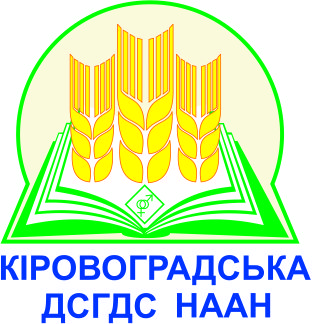 Державне підприємство “Дослідне господарство “Елітне”,Державне підприємство “Дослідне господарство “Ставидлянське”пропонує високоякісне насіння с.-г. культурЗ питань придбання насіння звертатися: с. Созонівка, Кіровоградського р-ну,тел./ факс (0522) 31-57-95;  E-mail: semena.2013@ukr.net, http://www.agronauka.com.ua.31-54-65 – тел./факс, 066-828-50-98; 098-384-07-26 – Козелець Галина Миколаївна;050-487-47-39 – Іщенко Віталій Анатолійович;050-421-50-89 – Темченко Анатолій МиколайовичНАДАЄМО ПОСЛУГИ:Моніторинг стану посівів сільськогосподарських культур;Моніторинг фіто санітарного стану посівів сільськогосподарських культур;Визначення біологічної врожайності сільськогосподарських культур;Підбір сорту відповідно умов вирощування;Розробка технологічних карт;Послуги вимірювальної лабораторії:Визначення у рослинах, зерні, кормах:Визначення у ґрунті:Вимірювання проводяться в атестованій лабораторії на сучасному обладнанні відповідно до діючих ДСТУ.З питань визначення якісних показників продукції рослинництва та ґрунту звертатися: тел./факс (0522) 31-57-95зав. вимірювальної лабораторії – Коршунова Юлія Володимирівна,  моб. 099-782-59-29Сорт/гібридГрупа стиглостіОсобливості сорту/гібридаПшениця озима м’яка (Оригінатор: СГІ - НЦНС НААН)Пшениця озима м’яка (Оригінатор: СГІ - НЦНС НААН)Пшениця озима м’яка (Оригінатор: СГІ - НЦНС НААН)Отамансередньостиглийуніверсальний, інтенсивнийМудрість одеськасередньостиглийвисокоінтенсивного типу, універсальнийЕпоха одеськасередньостиглийвисокоінтенсивного типу, універсальнийМісія одеськасередньостиглийінтенсивного типу, універсальнийІстина одеськасередньостиглийвисокоінтенсивного типу, універсальнийНива одеськасередньостиглийінтенсивного типу, універсальнийКосовицясередньораннійінтенсивного типу, універсальнийАнтонівкасередньостиглийінтенсивного типу, універсальнийУжиноксередньораннійІнтенсивного типу, степової екологіїПшениця озима м’яка (Оригінатор: ІФРГ НАНУ; Миронівський ін-т пшениці ім. В. М. Ремесла НААН)Пшениця озима м’яка (Оригінатор: ІФРГ НАНУ; Миронівський ін-т пшениці ім. В. М. Ремесла НААН)Пшениця озима м’яка (Оригінатор: ІФРГ НАНУ; Миронівський ін-т пшениці ім. В. М. Ремесла НААН)Смуглянкасередньораннійвисокоінтенсивного типуНаталкасередньораннійуніверсального типуМиронівська сторічнасередньостиглийінтенсивного типуПшениця озима м’яка (Оригінатор: ПССДП “Бор”)Пшениця озима м’яка (Оригінатор: ПССДП “Бор”)Пшениця озима м’яка (Оригінатор: ПССДП “Бор”)Шестопалівкаультраскоростиглийуніверсального типуЯчмінь озимий (Оригінатор:  СГІ - НЦНС НААН)Ячмінь озимий (Оригінатор:  СГІ - НЦНС НААН)Ячмінь озимий (Оригінатор:  СГІ - НЦНС НААН)Дев’ятий валсередньостиглийсорт-дворучкаЯчмінь озимий (Оригінатор: Миронівський ін-т пшениці ім. В.М. Ремесла НААН)Ячмінь озимий (Оригінатор: Миронівський ін-т пшениці ім. В.М. Ремесла НААН)Ячмінь озимий (Оригінатор: Миронівський ін-т пшениці ім. В.М. Ремесла НААН)Жерарранньостиглийтиповий озимийПаладін Миронівськийсередньостиглийтиповий озимийТутанхамонсередньостиглийсорт-дворучкаСеймсередньостиглийсорт-дворучкаРіпак озимий (Оригінатор: ННЦ - Інститут землеробства НААН)Ріпак озимий (Оригінатор: ННЦ - Інститут землеробства НААН)Ріпак озимий (Оригінатор: ННЦ - Інститут землеробства НААН)Сенатор Люкс–«00» типуПшениця яра тверда (Оригінатор: ІР ім. В.Я. Юр’єва НААН)Пшениця яра тверда (Оригінатор: ІР ім. В.Я. Юр’єва НААН)Пшениця яра тверда (Оригінатор: ІР ім. В.Я. Юр’єва НААН)Спадщинасередньостиглийуніверсального типуЯчмінь ярий (Оригінатор: КДСГДС НААН)Ячмінь ярий (Оригінатор: КДСГДС НААН)Ячмінь ярий (Оригінатор: КДСГДС НААН)СН-28середньостиглийзерновийСозонівськийсередньостиглийнапівінтенсивний, зерновийСтатоксередньостиглийуніверсальнийКроксередньостиглийзернофуражний, напівінтенсивнийСвятомихайлівськийсередньостиглийнапівінтенсивний, зерновийДоріднийсередньостиглийнапівінтенсивний, зернофуражнийОвес (Оригінатор: Синельниківська селекційно-дослідна станція Інституту зернових культур НААН;Інститут зернових культур НААН)Овес (Оригінатор: Синельниківська селекційно-дослідна станція Інституту зернових культур НААН;Інститут зернових культур НААН)Овес (Оригінатор: Синельниківська селекційно-дослідна станція Інституту зернових культур НААН;Інститут зернових культур НААН)Бусолсередньостиглийнапівінтенсивний, зерновийГорох (Оригінатор:  ІР ім. В.Я. Юр’єва НААН)Горох (Оригінатор:  ІР ім. В.Я. Юр’єва НААН)Горох (Оригінатор:  ІР ім. В.Я. Юр’єва НААН)Царевичсередньостиглийбезлисточковий  (вусатий)Кукурудза (Оригінатор: Інститут зернових культур НААН)Кукурудза (Оригінатор: Інститут зернових культур НААН)Кукурудза (Оригінатор: Інститут зернових культур НААН)ДБ Хотинсередньоранній (ФАО 250)простий модифікований, на зерноДК Велессередньоранній (ФАО 270)простий модифікований, на зерноДН Аквозорсередньостиглий (ФАО 320)простий модифікований, на зерноДН Аджамкасередньостиглий (ФАО 320)простий модифікований, на зерноСорт/гібридГрупа стиглостіОсобливості сорту/гібридаКукурудза (Оригінатор: Інститут зернових культур НААН;Полтавська ДСГДС ім. М.І. Вавилова Інституту свинарства і АПВ НААН)Кукурудза (Оригінатор: Інститут зернових культур НААН;Полтавська ДСГДС ім. М.І. Вавилова Інституту свинарства і АПВ НААН)Кукурудза (Оригінатор: Інститут зернових культур НААН;Полтавська ДСГДС ім. М.І. Вавилова Інституту свинарства і АПВ НААН)Оржиця 237 МВсередньоранній (ФАО 230)простий модифікований;на силос, зерно,з прискореною вологовіддачеюСоняшник (Оригінатор: ІР ім. В.Я. Юр’єва НААН)Соняшник (Оригінатор: ІР ім. В.Я. Юр’єва НААН)Соняшник (Оригінатор: ІР ім. В.Я. Юр’єва НААН)Ясонранньостиглийтрилінійний гібридЗлатсонранньостиглийтрилінійний гібридГуслярранньостиглийпростий міжлінійний гібридСоя (Оригінатор: КДСГДС НААН)Соя (Оригінатор: КДСГДС НААН)Соя (Оригінатор: КДСГДС НААН)Медеяранньостиглийнижні боби на висоті 12-Золушкаранньостиглийнижні боби на висоті  16-17 смІзумруднасередньостиглийнижні боби на висоті 14-Ювілейнасередньостиглийнижні боби на висоті до Валютасередньостиглийнижні боби на висоті до Ромашкасередньостиглийнижні боби на висоті  16-Просо (Оригінатор: ІР ім. В.Я. Юр’єва НААН)Просо (Оригінатор: ІР ім. В.Я. Юр’єва НААН)Просо (Оригінатор: ІР ім. В.Я. Юр’єва НААН)ЮвілейнесередньораннійуніверсальнийГречка (Оригінатор: ІСГ Північного Сходу НААН)Гречка (Оригінатор: ІСГ Північного Сходу НААН)Гречка (Оригінатор: ІСГ Північного Сходу НААН)Ювілейна 100середньостиглийуніверсальнийКоріандр (Оригінатор: КДСГДС НААН)Коріандр (Оригінатор: КДСГДС НААН)Коріандр (Оригінатор: КДСГДС НААН)Оксанітсередньостиглийстійкий до осипанняКартопля (Оригінатор: Інститут картоплярства НААН)Картопля (Оригінатор: Інститут картоплярства НААН)Картопля (Оригінатор: Інститут картоплярства НААН)Повіньраннійм’якуш жовто-кремовийСерпанокраннійм’якуш білийТирасранньостиглийм’якуш білийСкарбницяранньостиглийм’якуш світло-жовтийнатури зерна ГОСТ 10840-64вмісту ефірної олії ГОСТ 28875-90вмісту вологи ДСТУ 4811-2007рН ГОСТ 26180-84зернової домішки ГОСТ 30483-97вмісту клітковини ГОСТ 13496.2-91смітної домішки ГОСТ 30483-97вмісту крохмалю ГОСТ 10845-98масової частки білка ГОСТ 10846-91вмісту калію фотометричним методоммасової частки сирої клейковини ГОСТ 13586.1-68вмісту нітратів ГОСТ 13496-93числа падання ГОСТ 27676-88 вмісту фосфору фотометричним методомвмісту жиру екстракційним методом ГОСТ 29033-91вмісту цукру поляриметричним методом ГОСТ 10845-98вмісту золи ГОСТ 28418-89вмісту калію фотометричним методомвмісту каротинувмісту вуглеводів за методом Бертрананатури зерна ГОСТ 10840-64вмісту цукрів ДСТУ 4954-2008коефіцієнту гігроскопічності ГОСТ 28268-69органічної речовини ДСТУ 4289-2004біологічної активності грунтів за методом Огановарухомих сполук калію за методом Чирикова  ДСТУ 4115-2002вмісту загального азоту ГОСТ 26107-84рН ГОСТ 26484-85вмісту азоту за Корнфілдомсуми вбирних основ за методом Каппенанітратного азоту фотометричним методом ГОСТ 26951-86гідролітичної кислотності за методом Каппена ГОСТ 26212-91амонійного азоту фотометричним методом з реактивом Неслера ДСТУ 4729.2007рухомих сполук фосфору за методом Чирикова ДСТУ 4115-2002